 ZAMEER 	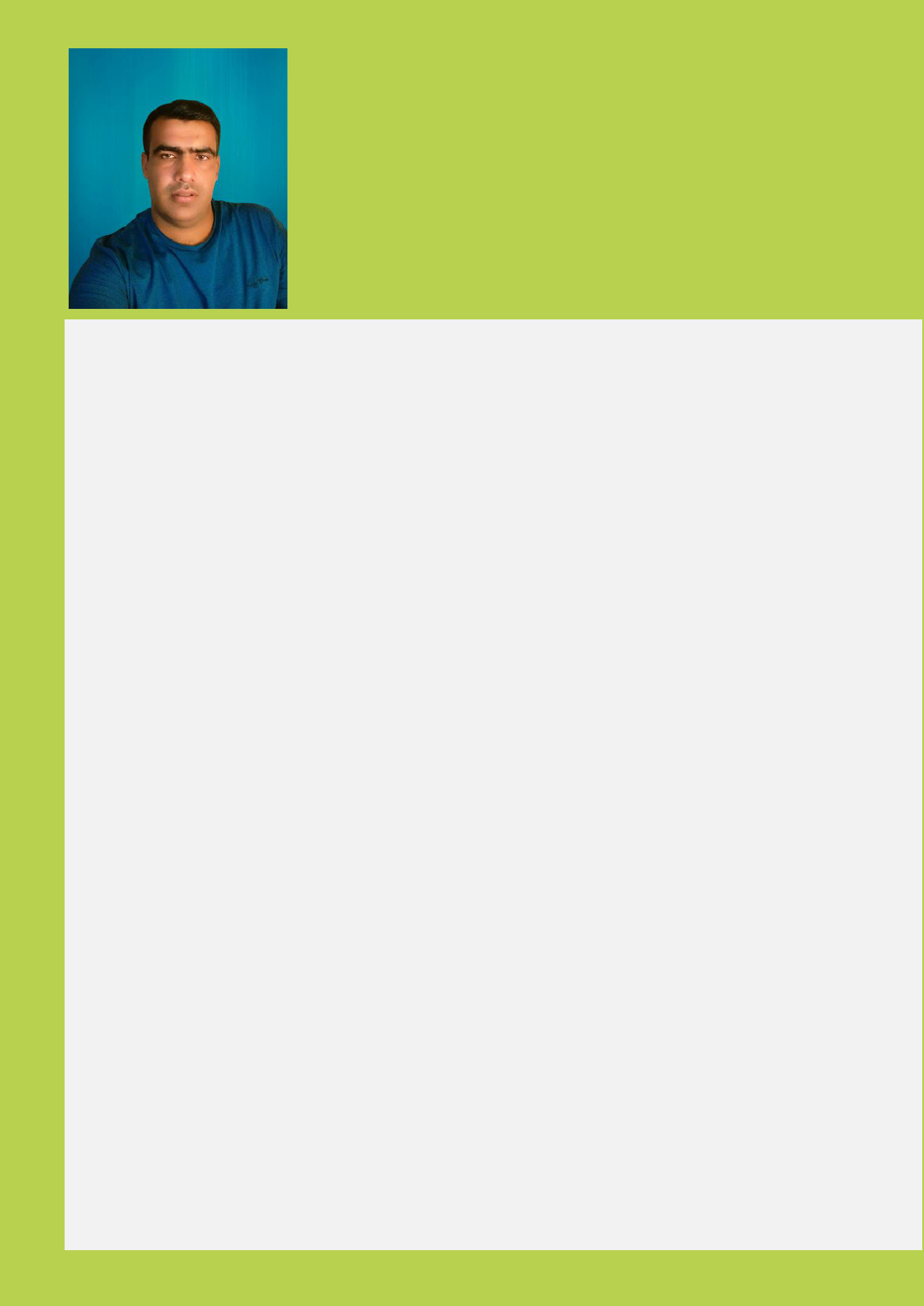 +971504753686Zameer-399563@2freemail.com SummaryI am flexible, reliable and possess excellent time keeping skills. I am an enthusiastic, self-motivated, reliable, responsible and hard working person. I am a mature team worker and adaptable to all challenging situations. I am able to work well both in a team environment as well as using own initiative.SkillsIntroduction to computer fundamentals, Microsoft windows operating system.Ability to turnaround artwork quickly on short notice.Exceptional eye for and attention to detail.Ability to take direction and work independently.ExperienceEducationMETRIC:BOARD OF INTERMEDIATsE AND SECONDARY EDUCATION FAISALABAD2005-2007INTERMEDIATE:BOARD OF INTERMEDIATE AND SECONDARY EDUCATION FAISALABAD 2007 - 2009In CHANNAR SUGAR MILLS LIMITED as a clerk and storekeeper2011-2014IN UAE CONSTRUCTION COMPANY has 5 years experience2015-2020